TOROS ÜNİVERSİTESİ SBYO HEMŞİRELİK PROGRAMI 1. SINIF 2018-2019 GÜZ DÖNEMİ BÜTÜNLEME SINAV PROGRAMI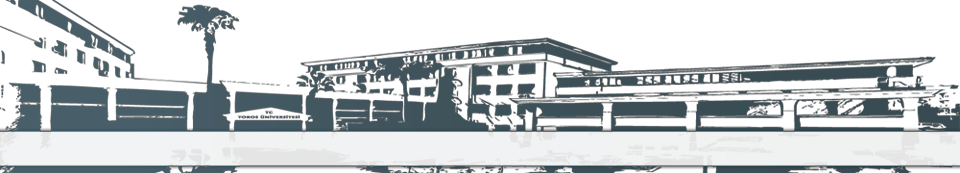 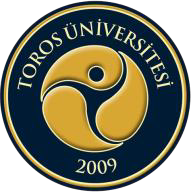 GÜNSAATPAZARTESİ 14.01.2019SALI 15.01.2019ÇARŞAMBA16.01.2019PERŞEMBE 17.01.2019CUMA 18.01.201908:10-09:0009:10-10:00DERS KODU: HEMDERS ADI: MÜZİKDERSLIK: B-102PROF. DR. FÜGEN ÖZCANARSLANDERS KODU: İNG101DERS ADI: YABANCI DİL IDERSLIK: B-102ÖĞR. GÖR. EBRU GÜVENÇ DERS KODU: HEM101DERS ADI: ANATOMIDERSLIK: B-102UZM. DR. CÜNEYT TAMAMDERS KODU: HEM105DERS ADI: BIYOKIMYADERSLIK:B102DR. ÖĞR. GÖR. ÜMIT YAŞAR10:10-11:0011:10-12:00DERS KODU: HEM119DERS ADI: FIZYOLOJI IDERSLIK: B-102PROF. DR. REZZAN HATUNGILÖGR. GÖR. F. BETÜL ÖZDERS KODU: TUR101DERS ADI: TÜRK DİLİ 1DERSLIK: DERSLIK: B-102ÖĞR. GÖR. NEVZAT EROL12:00-13:00ÖĞLE TATİLİÖĞLE TATİLİÖĞLE TATİLİÖĞLE TATİLİÖĞLE TATİLİ13:10-14:00DER. KODU: ATA 101DER. ADI   :ATA.İLK. VE İNK.TARDERSLIK: 45 Evler Kampüsü C203DR. ÖĞR. Ü. MURAT KÖYLÜDERS KODU: HEM109DERS ADI: HEMŞIRELIĞE GIRIŞDERSLIK:B-102DR. ÖĞR. Ü. NAZIFE AKANDERS KODU: HEM115DERS ADI: KENDINI TANIMA VE İLETIŞIM YÖNTEMLERIDERSLIK: B-102DR. ÖĞR. Ü. NAZIFE AKAN14:10-15:00DERS KODU: HEM107DERS ADI: HISTOLOJIDERSLIK: B-102ÖĞR. GÖR. TIINÇE AKSAK15:10-16:00DERS KODU: HEM123DERS ADI: DRAMADERSLIK: B-102ÖĞR. GÖR. MERVE KOYUNCU16:10-17:00